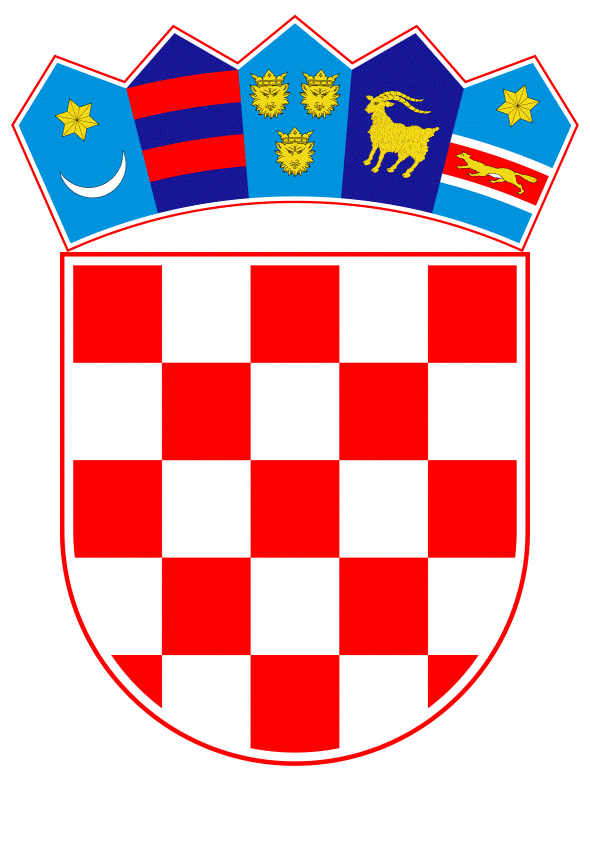 VLADA REPUBLIKE HRVATSKEZagreb, 7. prosinca 2023.______________________________________________________________________________________________________________________________________________________________________________________________________________________________PRIJEDLOGNa temelju članka 8. i članka 31. stavka 2. Zakona o Vladi Republike Hrvatske („Narodne novine“ br. 150/11., 119/14., 93/16., 116/18. i 80/22.) i članka 11. Zakona o upravljanju državnom imovinom („Narodne novine“, broj 52/18.), a u vezi s člancima 4. i 11. te člankom 12. stavkom 1. Zakona o potvrđivanju ugovora između Svete Stolice i Republike Hrvatske o gospodarskim pitanjima („Narodne novine“, broj 18/98.) te člankom 1. stavkom 2. Zakona o sportu („Narodne novine“, broj 141/22.), Vlada Republike Hrvatske  na ____ sjednici održanoj ____2023. donijela jeODLUKUo sklapanju Sporazuma o razumijevanju i podršci s Gradom Zagrebom u vezi rekonstrukcije „Gradskog stadiona Maksimir“ i izgradnje ili rekonstrukcije objekata Katoličke Crkve na 10 lokacija u Gradu ZagrebuI.U svrhu realizacije Odluke o proglašenju sportskih građevina od nacionalnog interesa („Narodne novine“, broj 74/23.) kojom se „Gradski stadion Maksimir“ proglašava sportskom građevinom od nacionalnog interesa te u svrhu uređenja imovinskopravnih odnosa sa Zagrebačkom nadbiskupijom, Republika Hrvatska i Grad Zagreb sklopit će sporazum kojim će urediti međusobna prava i obveze (u daljnjem tekstu Sporazum). II.Sporazumom će se utvrditi preduvjeti da se pristupi realizaciji projekta izgradnje sportske građevine od nacionalnog interesa „Gradskog stadiona Maksimir“ i da su stranke Sporazuma suglasne da izgradnja započne u najkraćem mogućem roku.Republika Hrvatska će se Sporazumom obvezati osigurati preduvjete za izgradnju ili rekonstrukciju 10 crkava u Gradu Zagrebu. Osiguranje preduvjeta za izgradnju ili rekonstrukciju crkava od strane Republike Hrvatske obuhvaća stjecanje vlasništva nad zemljištima od trećih osoba i darovanje tog zemljišta Zagrebačkoj nadbiskupiji, pomoć pri razvoju projekata i suradnju svih nadležnih institucija prilikom planiranja, projektiranja, izgradnje i nadzora izgradnje novih ili nadogradnje već postojećih crkvi.Grad Zagreb obvezuje se:-izvršiti sve potrebne radnje da se zemljišta u vlasništvu Grada Zagreba koja budu utvrđena pogodnim za izgradnju crkava, naplatnim pravnim poslom prenesu u vlasništvo Republike Hrvatske -da će Zagrebačkoj nadbiskupiji ili pravnoj osobi koju Zagrebačka nadbiskupija odredi prenijeti u vlasništvo dijelove k.č.br. 5353/1 i 5353/2 k.o. Trnje u skladu s ranije sklopljenim sporazumom između Grada Zagreba i Zagrebačke nadbiskupije-da će uložiti napore da se prostorni planovi koji na dogovorenim lokacijama već predviđaju izgradnju sakralnih objekata (zona D8) u tom dijelu ne mijenjaju, te -da će uložiti napore za osiguranje zona unutar prostornog plana pogodnih za izgradnju crkava na lokacijama određenim u Sporazumu ili lokacijama koje se naknadno sporazumno utvrde u slučaju da izgradnja crkvi iz bilo kojeg razloga ne bude moguća na navedenim lokacijama, a koje su po svojstvima, prvenstveno oblikom i položajem pogodne za izgradnju ili rekonstrukciju objekata za potrebe Katoličke Crkve.III.Sporazum je sastavni dio ove Odluke.IV.Za provođenje ove Odluke i Sporazuma zadužuje se Ministarstvo prostornoga uređenja, graditeljstva i državne imovine.V.Sporazum iz točke I. ove Odluke će, u ime Republike Hrvatske, potpisati predsjednik Vlade Republike Hrvatske.VI.Ova Odluka stupa na snagu danom donošenja.KLASA: URBROJ: ZagrebPREDSJEDNIKmr. sc. Andrej PlenkovićOBRAZLOŽENJEZakonom o sportu („Narodne novine“, broj 141/22.) izgradnja, obnova, održavanje i opremanje sportskih građevina od interesa za razvoj sporta definirano kao javna potreba u sportu o kojoj država sustavno skrbi. Vlada Republike Hrvatske je 6. srpnja 2023. donijela Odluku o proglašenju sportskih građevina od nacionalnog interesa („Narodne novine“, broj 74/23.) kojom se, između ostalog, „Gradski stadion Maksimir“ proglašava sportskom građevinom od nacionalnog interesa. Na temelju članka 4. Zakona o potvrđivanju ugovora između Svete Stolice i Republike Hrvatske o gospodarskim pitanjima („Narodne novine“ broj 18/98.) Republika Hrvatska može, u dogovoru s mjerodavnim vlastima Katoličke Crkve i u skladu sa zakonskim odredbama, izvršiti prikladnu zamjenu za dio dobara koji nije u stanju vratiti Katoličkoj Crkvi. Sukladno članku 11. istog Zakona Republika Hrvatska će odobriti i pomagati posebne programe i projekte pravnih osoba Katoličke Crkve, koji su korisni za opće dobro. Sukladno članku 12. istog Zakona planovi razvoja gradova i mjesta trebaju predvidjeti prikladne lokacije za izgradnju novih crkava i crkvenih zgrada potrebnih za bogoslužje i pastoralni rad, a budući da pastoralna središta osiguravaju javnu službu korisnu društvenoj sredini, mjerodavna tijela pridonosit će izgradnji i obnovi crkvenih zgrada prema svojim mogućnostima.„Gradski stadion Maksimir“ izgrađen je na zemljištu koje je bez naknade oduzeto Zagrebačkoj nadbiskupiji od strane tadašnjih vlasti Federativne Narodne Republike Jugoslavije. U ovom trenutku je Grad Zagreb upisan kao vlasnik zemljišta na kojem se nalazi  „Gradski stadion Maksimir“. Međutim, u tijeku su upravni postupci na temelju Zakona o naknadi za imovinu oduzetu za vrijeme jugoslavenske komunističke vladavine („Narodne novine“, br. 92/96., 39/99., 42/99., 92/99., 43/00., 131/00., 27/01., 34/01., 65/01., 118/01., 80/02., 81/02., 98/19.) u kojima je Zagrebačka nadbiskupija podnijela zahtjeve za naknadom oduzete imovine na zemljištu na kojem se nalazi „Gradski stadion Maksimir“.S obzirom da su u tijeku upravni postupci povrata imovine u kojima je drugostupanjsko tijelo Ministarstvo pravosuđa i uprave, Republika Hrvatska ne može prejudicirati ishode postupaka. Međutim, u slučaju da se u postupku utvrdi da naturalni povrat oduzete imovine nije moguć, odgovornost je Republike Hrvatske da naknadi oduzeta dobra na jedan od načina predviđenih člancima 4. i 5. Zakona o potvrđivanju ugovora između Svete Stolice i Republike Hrvatske o gospodarskim pitanjima.Imajući u vidu dugotrajnost kakvu neizostavno sa sobom nose komplicirani postupci povrata imovine oduzete za vrijeme jugoslavenske komunističke vladavine, potrebno je postići dogovor sa svim stranama u postupku, a kako bi se čim prije moglo pristupiti rekonstrukciji „Gradskog stadiona Maksimir“.	Kroz dugotrajne pregovore, došlo je do zaključka kako Zagrebačkoj nadbiskupiji u Gradu Zagrebu nedostaje sakralnih objekata u kojima bi građani mogli, na primjeren način, prakticirati svoju vjeru. Osobito je je taj nedostatak vidljiv u 10 gradskih četvrti ili naselja i to: Botinec, Sveta Klara/Podbrežje, Jakuševec, Blato, Jelkovec/Sopnica, Sesvetska Sela, Sesvetski Kraljevec, Kajzerica, Špansko zapad i Trnjanska Savica. Zagrebačka nadbiskupija spremna se odreći imovinskopravnih zahtjeva za zemljištem na kojem se nalazi „Gradski stadion Maksimir“ u zamjenu za potporu prilikom izgradnje ili rekonstrukcije 10 crkava na navedenim lokacijama. 	Sporazumom će se utvrditi da su se potpisom istog ostvarili preduvjeti da se pristupi realizaciji projekta izgradnje sportske građevine od nacionalnog interesa „Gradskog stadiona Maksimir“ i da su stranke sporazuma suglasne da izgradnja novog „Gradskog stadiona Maksimir“ započne u najkraćem mogućem roku.Republika Hrvatska i Grad Zagreb ovim Sporazumom se obvezuju osigurati preduvjete za izgradnju ili rekonstrukciju 10 crkava u Gradu Zagrebu, a što je uvjet Zagrebačke nadbiskupije da obustavi postupke povrata imovine oduzete za vrijeme jugoslavenske komunističke vladavine koji se odnose na čestice u obuhvatu „Gradskog stadiona Maksimir“.Osiguranje preduvjeta za izgradnju ili rekonstrukciju crkava od strane Republike Hrvatske obuhvaća stjecanje vlasništva nad zemljištima od Grada Zagreba i trećih osoba te darovanje tog zemljišta Zagrebačkoj nadbiskupiji, pomoć pri razvoju projekata i suradnju svih nadležnih institucija prilikom planiranja, projektiranja, izgradnje i nadzora izgradnje novih ili nadogradnje već postojećih crkvi. Iznimka je lokacija Trnjanska Savica jer je za tu lokaciju prethodno sklopljen sporazum između Zagrebačke nadbiskupije i Grada Zagreba prema kojem se Grad Zagreb obvezao prenijeti to zemljište u vlasništvo Zagrebačkoj nadbiskupiji.	Grad Zagreb će se također obvezati osigurati preduvjete za izgradnju ili rekonstrukciju 10 crkava u Gradu Zagrebu na lokacijama pobrojanim u Sporazumu na način da će se provesti sve potrebne radnje da zemljišta pogodna za izgradnju crkava ili rekonstrukciju crkava, a koja su u vlasništvu Grada Zagreba, prenesu u vlasništvo Republike Hrvatske pravnim poslom kupoprodaje ili zamjene nekretnina te da se Grad Zagreb obveže osigurati preduvjete za izgradnju ili rekonstrukciju 10 crkava u Gradu Zagrebu na način da će ostaviti na snazi prostorne planove u dijelu u kojem je u ovom trenutku dozvoljena izgradnja crkvenih objekata (zona D8) te po potrebi, prenamijeniti u zonu D8 one čestice koje budu u vlasništvu Republike Hrvatske ili Zagrebačke nadbiskupije, a koje su po svojstvima, prvenstveno oblikom i položajem pogodne za izgradnju ili rekonstrukciju sakralnih objekata.U odvojenom sporazumu koji će se sklopiti između Republike Hrvatske i Zagrebačke nadbiskupije, obvezat će se Zagrebačka nadbiskupija povući sve prijedloge za povrat i tužbe koje bi se odnosile na zemljište na kojem je izgrađen „Gradski stadion Maksimir“ i ostali objekti u obuhvatu, a koja zemljišta su pobrojana u Prilogu I. Sporazuma.Ovom Odlukom i potpisivanjem sporazuma s Gradom Zagrebom te odvojenog sporazuma s Zagrebačkom nadbiskupijom omogućava se brza realizacija projekta rekonstrukcije „Gradski stadion Maksimir“ kao građevine od nacionalnog interesa, a za što bi u suprotnome bilo potrebno višegodišnje čekanje okončanje upravnih postupaka koji bi, izgledno rezultirali sličnim ishodom, te se istovremeno dugoročno rješava problem nedostatka sakralnih objekata u Gradu Zagrebu.Predlagatelj:Ministarstvo prostornoga uređenja, graditeljstva i državne imovinePredmet:Prijedlog odluke o sklapanju Sporazuma o razumijevanju i podršci s Gradom Zagrebom u vezi rekonstrukcije „Gradskog stadiona Maksimir“ i izgradnje ili rekonstrukcije objekata Katoličke Crkve na 10 lokacija u Gradu Zagrebu